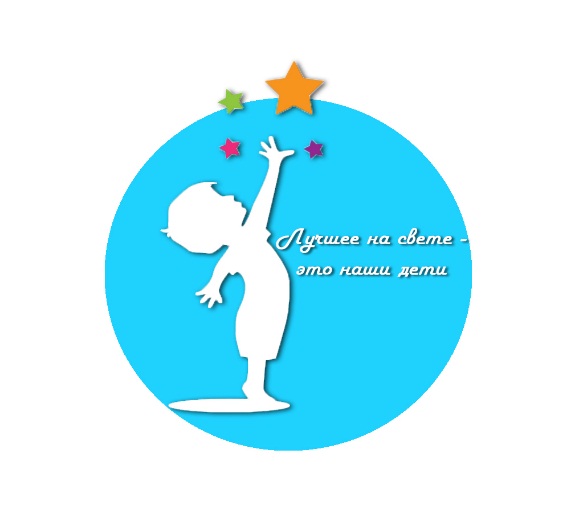 МОУ СОШ № 50Отчет за неделю с 3.03 по 7.03.Заместитель директора по УВР       Н.А. Мещеряковадатамероприятиессылка3.03Воспитанники ИЗО-студии «Кораблик» – постоянные участники интересных творческих проектов, выставок и конкурсов детского творчества. Вот и сейчас студийцы под руководством Анастасии Николаевны Джоган готовятся к открытию экспозиции работ «Этот удивительный мир». Детский рисунок — мир добра и счастья, который становится удивительным талисманом. Каждый рисунок обладает удивительной энергетикой, вложенной маленьким автором в свою работу. Открытие новой выставки состоится 18 марта в МОУ СОШ №50.Приглашаем всех в гости!Школьный сайтhttp://school.tver.ru/school/50(Войти в раздел:«Новости»«Сведения об образовательной организации»)5.03В школе началась подготовка к проведению песенного флэшмоба. Ребята исполнят песни о школе, о детстве, о семье, о дружбе и любви. В актовом зале школы проходят репетиции школьного творческого коллектива «Русь». Руководитель коллектива – Людмила Геннадьевна Григоращенко и ее воспитанники готовят новую программу к Старту Десятилетия детства в России. Ребята разучивают русские народные песни – «Что может быть лучше России», «Бравый атаман» и др.Все секреты песенного флэшмоба будут раскрыты 18 марта. Приходите и пойте вместе с нами!Школьный сайтhttp://school.tver.ru/school/50(Войти в раздел:«Новости»«Сведения об образовательной организации»)6.03Танцевально-спортивный этап флешмоба готовит со школьниками не только учитель физической культуры – Елена Борисовна Виноградова, но и классный руководитель 3 «В» класса – Елена Константиновна Разумовская.Мы надеемся, что сможем зарядить всех желающих энергией, и они будут такими же активными и веселыми, какими будут учащиеся 3 «В» класса. Именно такой позитивной мы видим нашу «Зарядку для всех!»Школьный сайтhttp://school.tver.ru/school/50(Войти в раздел:«Новости»«Сведения об образовательной организации»)7.03Поэзия детства способна наполнить радостью и погрузить в печаль, обрести силы и выразить свои самые заветные чувства. В этом мы убедились, слушая любимые стихотворные строки, которые с большим воодушевлением декламировали учащиеся 2-х классов, которые готовились к участию в поэтическом флэшмобе.А мы, в свою очередь, приглашаем всех бывать в волшебной стране Поэзии, вспомнить любимые стихи, послушать новые произведения.Школьный сайтhttp://school.tver.ru/school/50(Войти в раздел:«Новости»«Сведения об образовательной организации»)7.03В последнее время, танцевальные флэшмобы стали довольно частым явлением в нашей жизни. Это новое танцевальное мероприятие охватило всю школу, заставляя всё большее и большее количество учащихся разучивать танцевальные движения, подбирая зажигательные мелодии, внося яркие краски в нашу обыденную жизнь, становясь источником радости и позитива!Школьный сайтhttp://school.tver.ru/school/50(Войти в раздел:«Новости»«Сведения об образовательной организации»)